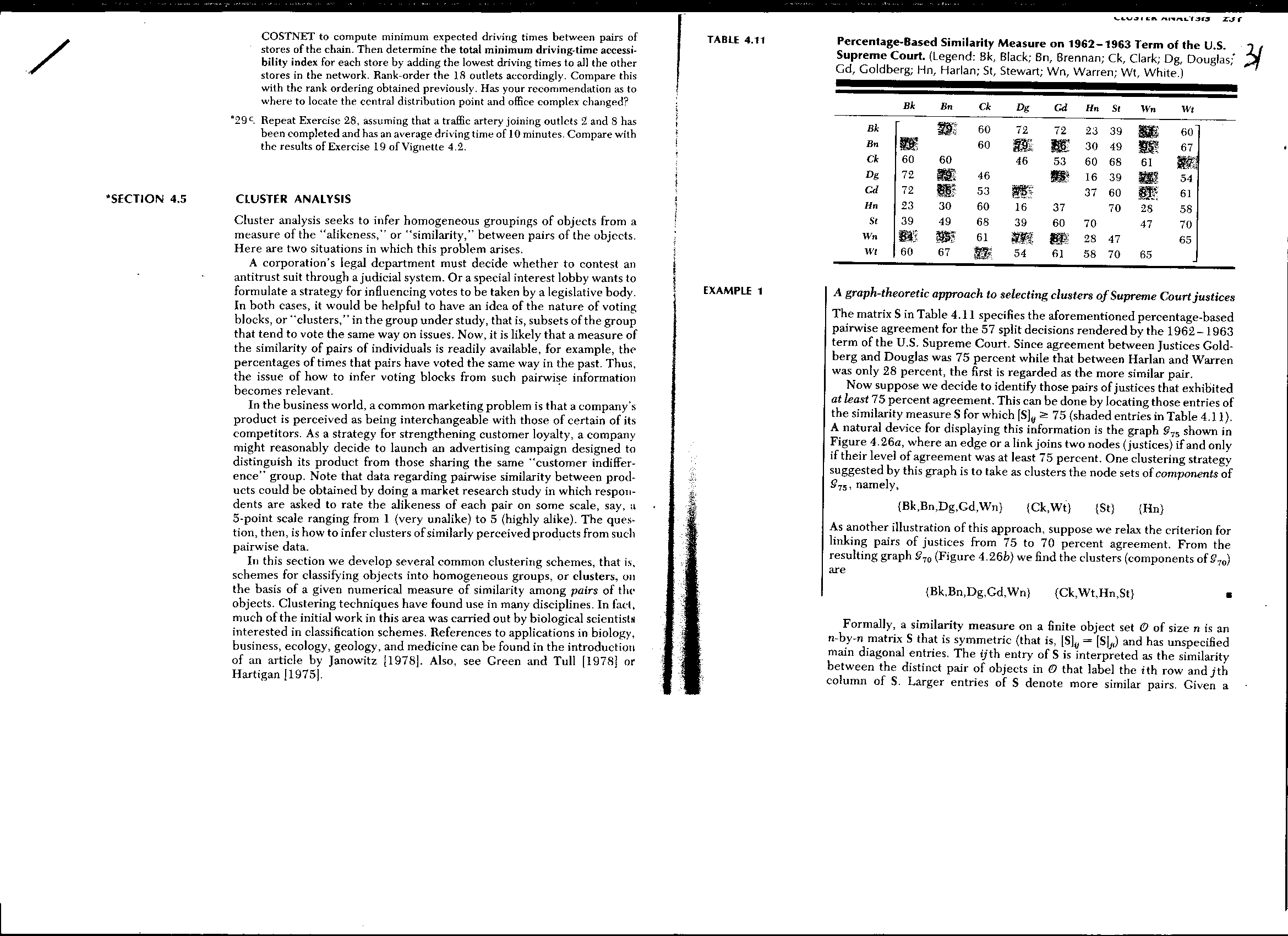 \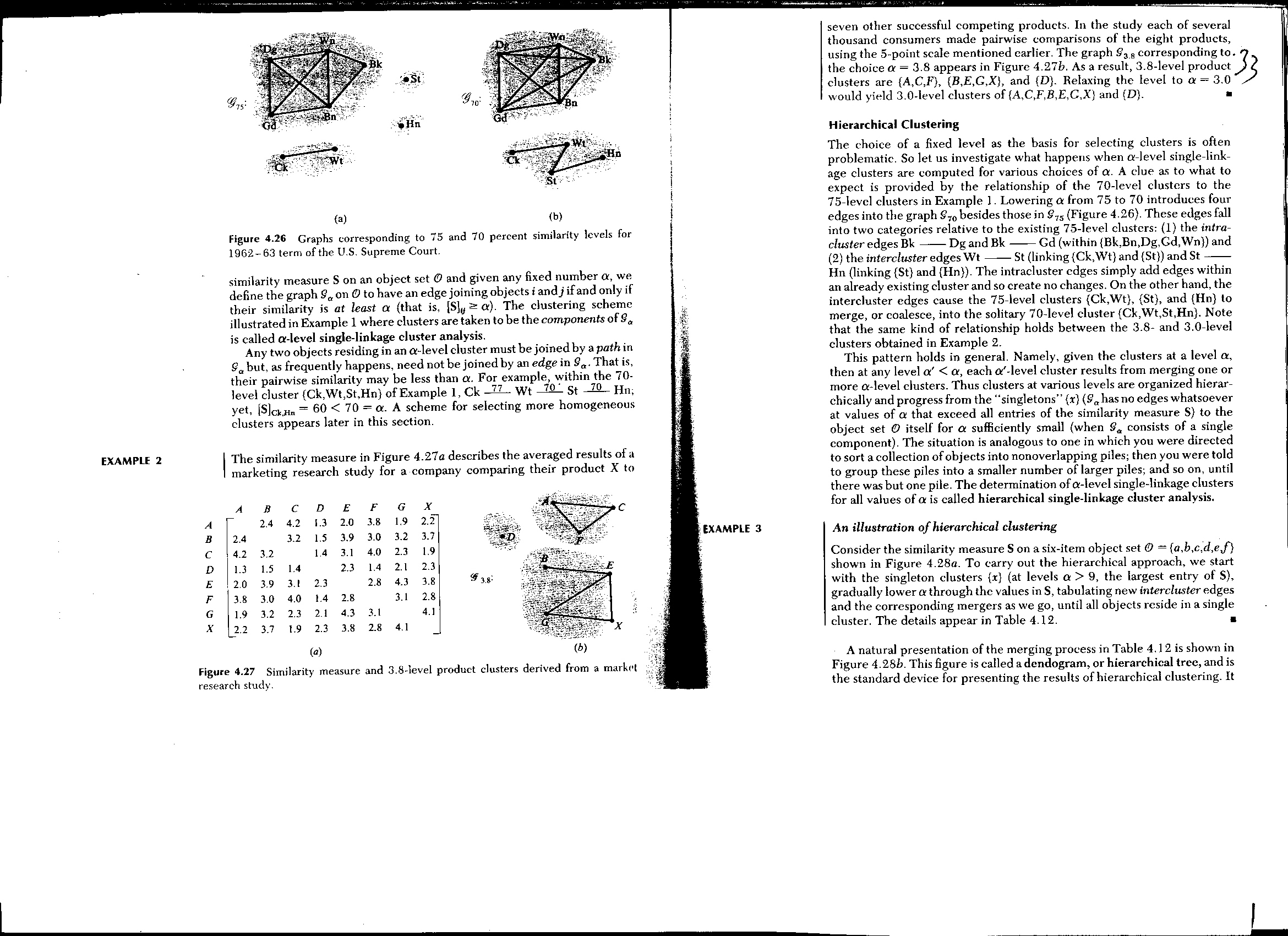 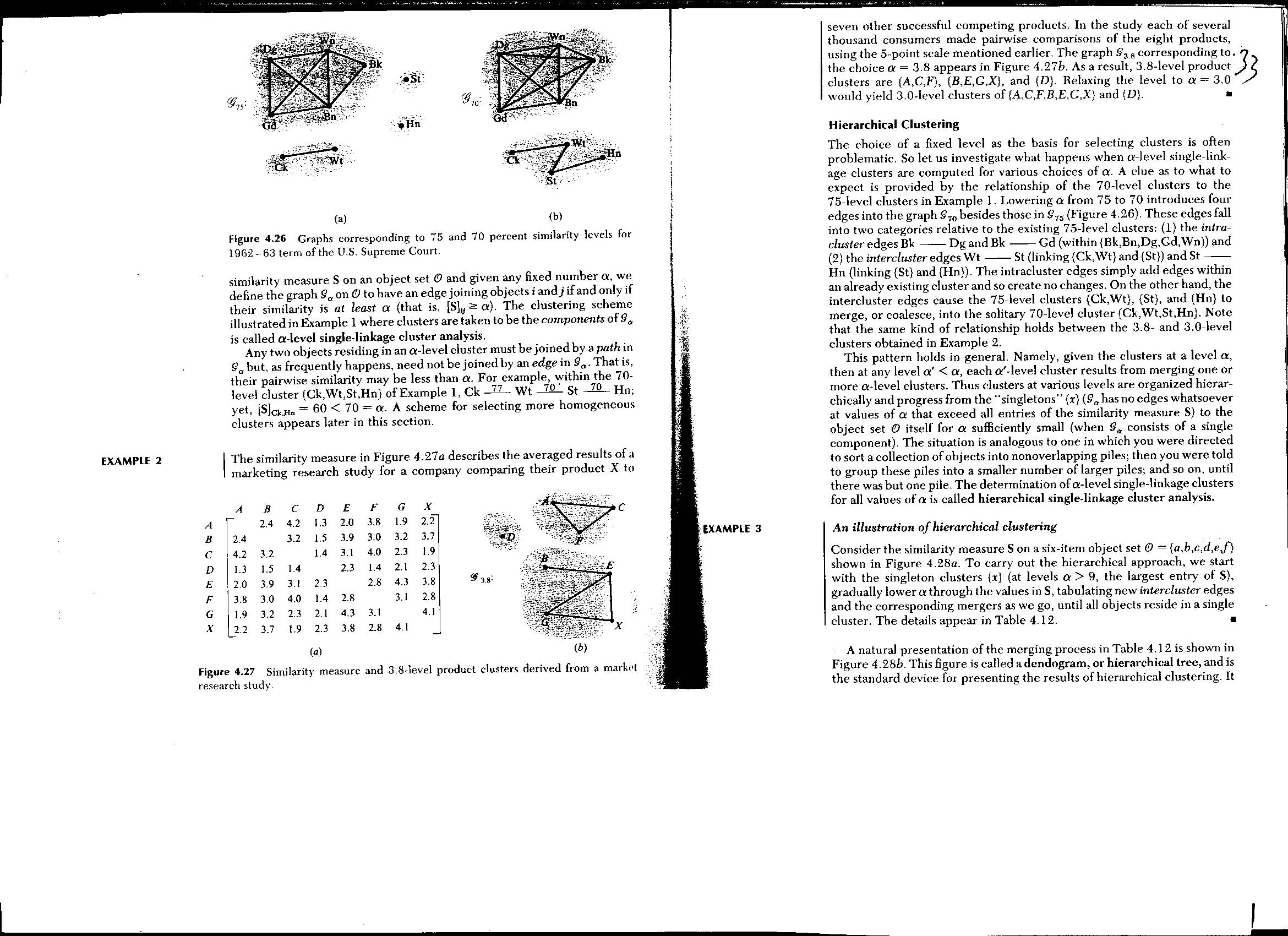 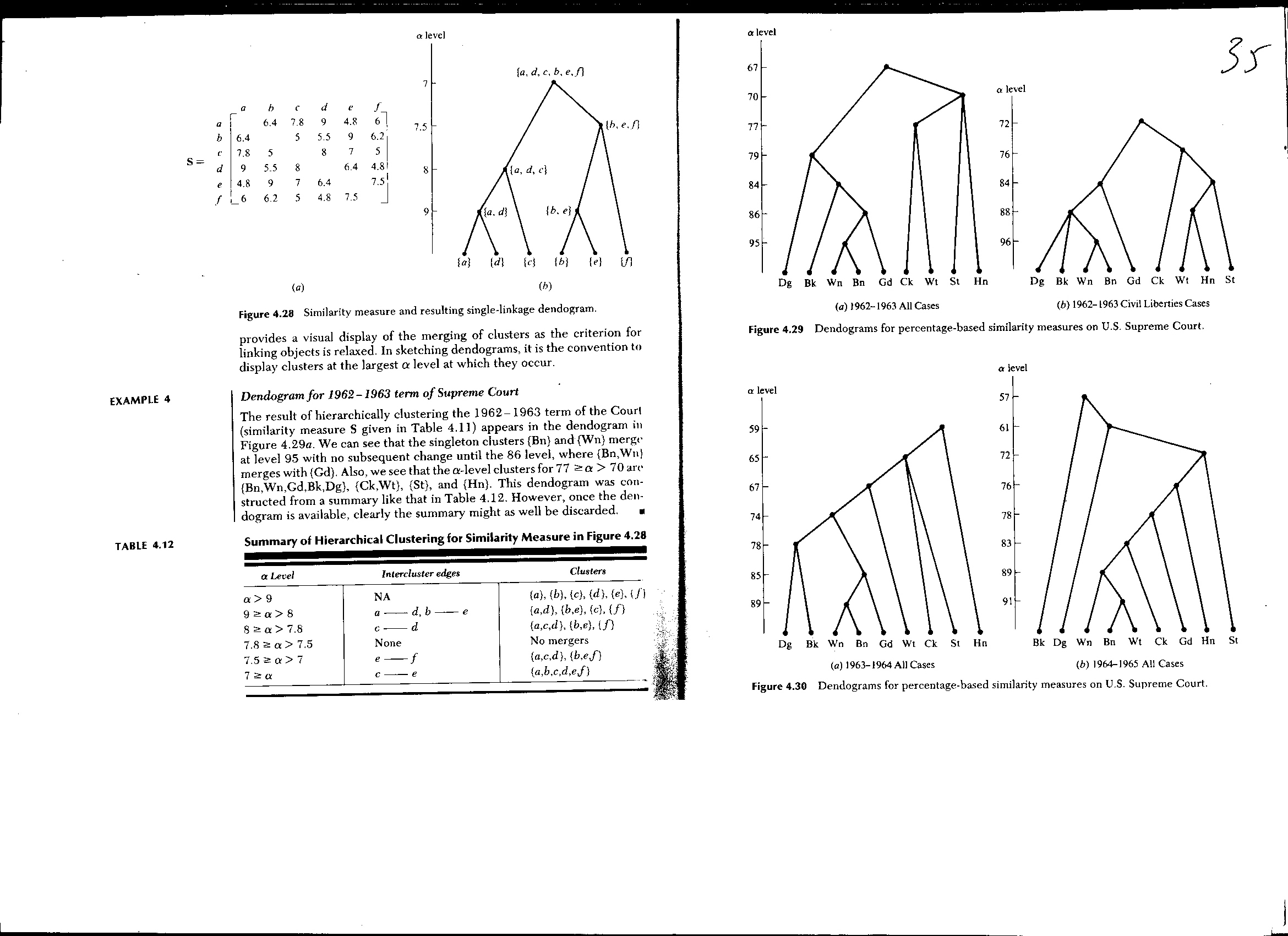 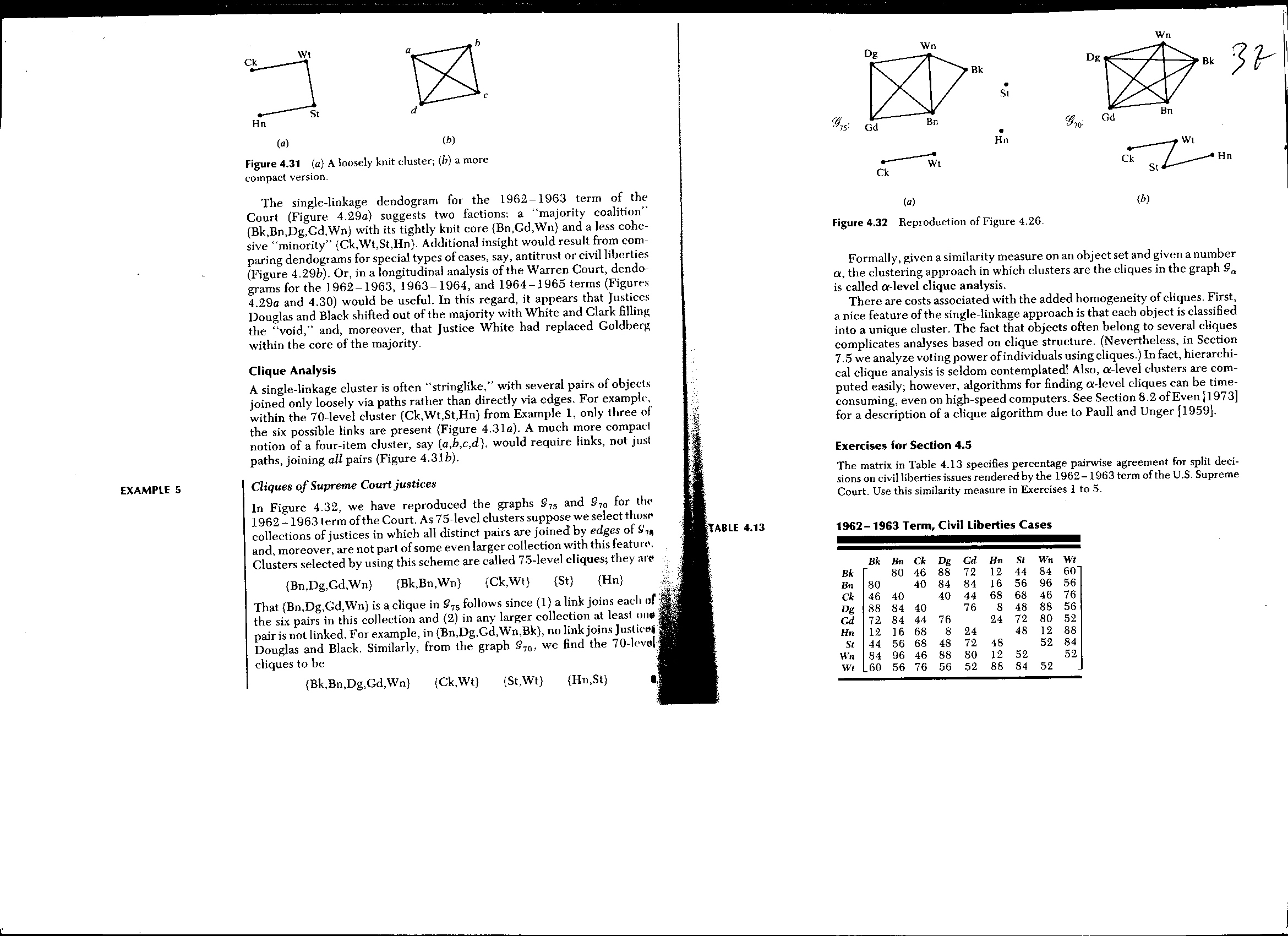 